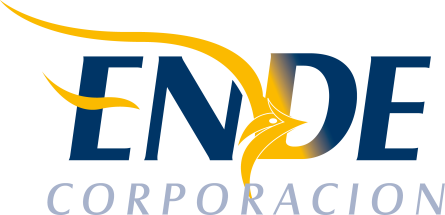 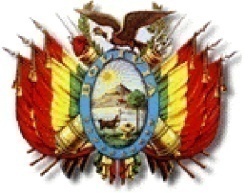                ESTADO PLURINACIONAL DE BOLIVIAEMPRESA NACIONAL DE ELECTRICIDAD - ENDECONTRATACION DIRECTA CON PROCESO PREVIO: CDCPP-ENDE-2017-041“SERVICIO DE SEGURIDAD FISICA PROYECTO MISICUNI, CAMPAMENTO, CASA DE MAQUINAS Y SUBESTACION”.RESULTADO DEL PROCESO DE CONTRATACION La Empresa Nacional de Electricidad (ENDE), comunica que en el proceso de contratación directa CDCPP-ENDE-2017-041 “SERVICIO DE SEGURIDAD FISICA PROYECTO MISICUNI, CAMPAMENTO, CASA DE MAQUINAS Y SUBESTACION”, Las propuestas presentadas, no cumplen con los requisitos mínimos de la expresión de interés). Cochabamba, 16 de Agosto 2017